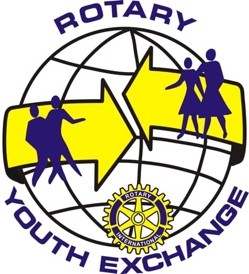 PRELIMINARY OUTBOUND STUDENT APPLICATION FOR ROTARY YOUTH EXCHANGE 2020/2021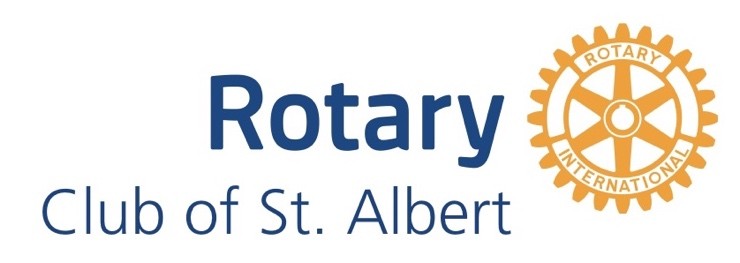 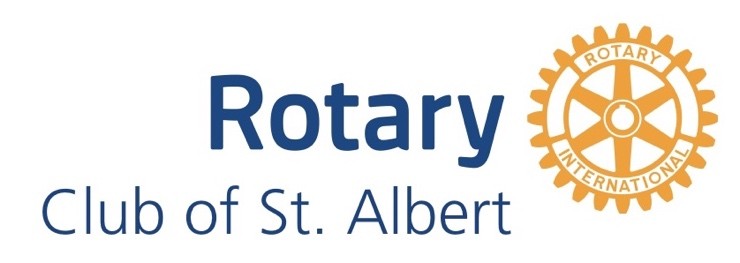 District 5370, Rotary Club of St. AlbertFull Name:Address:Home Phone:Student’s Cell Phone:Student’s Email:Date of Birth:Current Grade in School:Parent(s) Name(s):Parent(s) Email(s):Please answer fully the following. Attach any pages required.Describe your interests, activities, hobbies, volunteerism, extracurricular activities.Tell us about your travel experiences.Write a paragraph on what you expect to contribute to the Rotary Youth Exchange Long- Term Program. What do you expect to contribute to your host families, and to your exchange country?Explain why you want to be a Rotary Exchange Student and what you expect to gain from participating in this program.Is there anything of concern that could affect your success on this one-year exchange.List in order of importance to you the four major issues confronting Canada today and explain fully your reasoning for each.Do your parent(s) fully support you in your quest to become a Rotary Exchange Student for a year?SECONDARY SCHOOL AND PERSONAL INFORMATIONName and address of your school.Grade in which you are currently enrolled.Please attach a transcript of your last completed school year.Please list languages you have studied or currently studying and indicate your written and conversational fluency. (1=fluent 2=short sentences 3=marginal 4=fluent)How did you become aware of the Rotary Youth Exchange Program?Please email this completed form to Jeri Featherly at: jfeatherly@shaw.ca 